§1479.  Legislative approval of facilities requiredA low-level radioactive waste disposal or storage facility may not be established in the State, unless the Legislature has, by Private and Special Act, approved the establishment of that facility.  The Legislature shall act expeditiously after a decision by the United States Nuclear Regulatory Commission to approve a facility, but may not act until after the conclusion of any judicial review of the decision and any resulting administrative proceedings.  [PL 1995, c. 642, §17 (AMD).]Approval under this section does not replace any other license required by law and is in addition to the voter approval required by section 1493.  [PL 1995, c. 642, §17 (AMD).]SECTION HISTORYPL 1983, c. 500, §5 (NEW). PL 1983, c. 583, §25 (AMD). PL 1985, c. 705, §4 (AMD). PL 1995, c. 642, §17 (AMD). The State of Maine claims a copyright in its codified statutes. If you intend to republish this material, we require that you include the following disclaimer in your publication:All copyrights and other rights to statutory text are reserved by the State of Maine. The text included in this publication reflects changes made through the First Regular and First Special Session of the 131st Maine Legislature and is current through November 1, 2023
                    . The text is subject to change without notice. It is a version that has not been officially certified by the Secretary of State. Refer to the Maine Revised Statutes Annotated and supplements for certified text.
                The Office of the Revisor of Statutes also requests that you send us one copy of any statutory publication you may produce. Our goal is not to restrict publishing activity, but to keep track of who is publishing what, to identify any needless duplication and to preserve the State's copyright rights.PLEASE NOTE: The Revisor's Office cannot perform research for or provide legal advice or interpretation of Maine law to the public. If you need legal assistance, please contact a qualified attorney.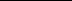 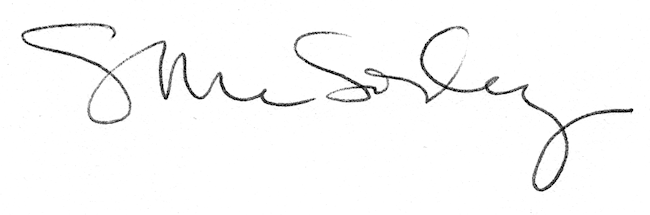 